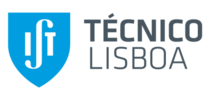 Short DescriptionInstituto Superior Técnico (IST) is the largest and most reputed school of Engineering, Science and Technology in Portugal. Since its creation in 1911, IST’s mission is to contribute to the development of society by providing top quality higher education, at undergraduate and postgraduate levels, as well as developing Research, Development and Innovation (RD&I) activities to allow it to provide teaching in line with the highest international standards. IST is involved with some of the most prestigious RD&I and technology transfer institutions in Portugal, with remarkable impact internationally in many scientific and technological domains. Internationalization has been defined as a key strategic goal over the past few years with increasing number of international students and staff as well as an increasing participation in international academic networks and establishment of several double degree programs in both MSc and PhD levels. This way, IST contributes to the development of the students’ educational level, offering them several opportunities to participate in international research networks, approaching scientific cooperation and multicultural experience, and motivating innovation and entrepreneurship.